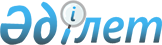 О внесении изменений в решение акима Акмолинской области от 7 ноября 2003 года N 37 "О составе малой Ассамблеи народов Казахстана по Акмолинской области" зарегистрированного в управлении юстиции Акмолинской области
3 декабря 2003 года N 2156
					
			Утративший силу
			
			
		
					Решение Акима Акмолинской области от 23 июня 2004 года N 32. Зарегистрировано Департаментом юстиции Акмолинской области 30 июня 2004 года N 2653. Утратило силу решением акима Акмолинской области от 14 сентября 2009 года № 17

      Сноска. Утратило силу решением акима Акмолинской области от 14 сентября 2009 года № 17.

      В соответствии с Законом Республики Казахстан от 23 января 2001 года N 148 "О местном государственном управлении в Республике Казахстан", Указом Президента Республики Казахстан от 26 апреля 2002 года N 856 "О стратегии Ассамблеи народов Казахстана и Положения об Ассамблее народов Казахстана", в связи с изменением состава малой ассамблеи народов Казахстана аким Акмолинской области РЕШИЛ:

      1. Внести в решение акима Акмолинской области "О составе малой Ассамблеи народов Казахстана по Акмолинской области" от 7 ноября 2003 года N 37 (зарегистрированного в управлении юстиции Акмолинской области от 3 декабря 2003 года N 2156), следующие изменения:

      приложение 1 к решению акима Акмолинской области изложить в новой редакции в соответствии с приложением 1 к настоящему решению.

      2. Настоящее решение акима области вступает в силу со дня государственной регистрации в Департаменте юстиции Акмолинской области и подлежит опубликованию в периодической печати.       Аким

Приложение 1

к решению акима Акмолинской области

от 23.06.04. N 32 "О внесении изменений

в решение акима Акмолинской области

от 7 ноября 2003 года N 37 "О составе

малой Ассамблеи народов Казахстана по

Акмолинской области зарегистрированного в

управлении юстиции Акмолинской области

3 декабря 2003 года N 2156Приложение 1

к решению акима Акмолинской области

от 7 ноября 2003 года N 37

Состав

малой ассамблеи народов Казахстана Акмолинской области
					© 2012. РГП на ПХВ «Институт законодательства и правовой информации Республики Казахстан» Министерства юстиции Республики Казахстан
				Есенбаев

Мажит Тулеубековичпредседатель малой ассамблеи народов Казахстана, аким Акмолинской области, член Ассамблеи народов КазахстанаБекмагамбетов

Галым Мадешовичзаместитель председателя, заместитель акима Акмолинской областиАбуталипов

Чапай Муталаповичзаместитель председателя, председатель Акмолинского областного Совета ветеранов войны и труда, член Ассамблеи народов Казахстана (по согласованию)Тохаева

Марзият Юсуповназаведующая секретариатом малой ассамблеи народов Казахстана, главный специалист аппарата акима Акмолинской областиАбдыхалык

Жомарт Сафиулыредактор Акмолинской областной газеты "Арка ажары"Авилова

Зоя Николаевнаучительница СШ N 17 г. Кокшетау, член Ассамблеи народов КазахстанаАзнабаев

Баймурат Азнабаевичпенсионер, председатель общества "Казак тілі" Зерендинский район (по согласованию)Албаков

Магомед Маулиевичконсультант-референт партии "Отан", член Ассамблеи народов Казахстана (по согласованию)Адильбеков

Даурен Зекеновичаким г. КокшетауАшаев

Абдулла Абдурахмановичпредприниматель, Енбекшильдерский район (по согласованию)Ахметов

Оразбек Имекеновичпредседатель областного общества "Казак тілі" (по согласованию)Апракина

Галина Оттовназаведующая детским садом - гимназия г. ЕрейментауБайменов

Рахметолла Оразовичимам центральной мусульманской мечети им. Н.Хазрета, г.Кокшетау (по согласованию)Байдаулетова

Куляш Акановнадиректор Департамента внутренней политики Акмолинской областиБелецкий

Виктор Сидоровичпредседатель польского культурно-просветительского общества "Полония Пулноцна" (по согласованию)Белялова

Кумус Абдибековнадиректор областного центра народного творчестваБоброва

Людмила Ивановназаместитель акима Атбасарского районаВасильева

Наталья Михайловнадиректор Кенесаринской СШ им. К.Сатпаева, Щучинский районГероев

Салман Сайдаровичруководитель регионального общественного объединения "Чечено-ингушский национальный центр "Вайнах", член Ассамблеи народов Казахстана (по согласованию)Григорян

Гачик Вагинаковичдиректор казахско-китайского совместного предприятия "Кунь-Лунь", Жаркаинский район, член Ассамблеи народов Казахстана (по согласованию)Демеуов Каирбекпенсионер, Коргалжынский район (по согласованию) Джазин

Аманжол Джазиновичсекретарь областного маслихата, член Ассамблеи народов Казахстана (по согласованию)Джахуташвили

Шалва Григорьевичдиректор ТОО "Новокубанка", Шортандинский район (по согласованию)Дмитриенко

Елена Александровнаначальник Акмолинского областного управления образованияЖанадилов

Болат Сулейменовичзаместитель главного врача Акмолинской областной больницыЖангуразов

Ибрагим Даутовичдиректор ТОО "Ижевское", Аршалынский район, член Ассамблеи народов Казахстана (по согласованию)Жанабергенов

Кайрат Мырзахановичаким г.СтепногорскаИткин Анатолий Александровичпредседатель общественного объединения "Еврейский культурный центр Акмолинской области "Хатиква", член Ассамблеи народов Казахстана (по согласованию)Идрисова

Куралай Газизовнаначальник управления информации по Акмолинской областиИсмагамбетова

Магавья Сеиловназаместитель председателя областного совета ветеранов войны и труда, член Ассамблеи народов Казахстана (по согласованию)Каримова

Батима Куматаевнастарший врач семейно-врачебной амбулатории, Есильский районКаршалова

Куляш ШотпаевнаАкмолинский областной комитет общества Красного Полумесяца (по согласованию)Касенов

Тасбулат Шалановичначальник управления миграции и демографии по Акмолинской областиКасонич

Антонина Станиславовнапредседатель общественного объединения "Польский молодежный Центр культуры Акмолинской области", член Ассамблеи народов Казахстана (по согласованию)Качанкин

Василий Ивановичнастоятель прихода Архистратига Михаила "Шымкентской Епархии Русской православной церкви", г.Кокшетау (по согласованию)Климошенко

Иван Сергеевичпредседатель филиал республиканского славянского общественного движения "Лад" (по согласованию)Корнеева

Светлана Георгиевнапредседатель областного филиала немецкого общества "Видергебурт", член Ассамблеи народов Казахстана (по согласованию)Косянюк

Валентина Викторовнаредактор областной газеты "Акмолинская правда"Митчинова

Нина Ивановнапреподаватель политологии университета им. А.Мырзахметова (по согласованию)Морозова

Галина Васильевнапредседатель русского культурного центра "Былина" (по согласованию)Поляков

Василий Елизаровичпредседатель Сандыктауского районного совета ветеранов (по согласованию)Пригородова

Валентина Ивановнадиректор профессионально-технического лицея, Аккольский районСулькарнаев

Рафаил Сеитовичпредседатель Кокшетауского татаро-башкирского культурного центра (по согласованию)Санчило

Зинаида Алексеевнапредседатель общественного объединения "Славянское культурно-просветительское общество "Истоки" (по согласованию)Сейтжанова

Нурикамал Сейтжановнаначальник управления культуры Акмолинской областиСкляров

Николай Александровичпреподаватель Кокшетауского института Агентства РК по ЧС, член Ассамблеи народов Казахстана (по согласованию)Султаньяев

Огаз Арыстангалиевичпрофессор, доктор филологических наук, Кокшетауский государственный  университет им.Ш.Уалиханова (по согласованию)Трищ

Павел Станиславовичначальник департамента юстиции Акмолинской области (по согласованию)Тумгоева

Фуна Салмановнапреподаватель Жаксынской школы-гимназииТолегул

Госман Толегулулыначальник Акмолинского областного управления по развитию государственного языкаТомбаиди

Иван Юрьевичпредседатель греческого национально-культурного центра "Эллада", представитель РГП "Фитосанитария", Сандыктауский район (по согласованию)Хамхоев

Юсуп Бугиевичпредприниматель, руководитель чечено-ингушского НКЦ "Вайнах", Буландынский район (по согласованию)Чжен

Моисей Алексеевичпредседатель Кокшетауского филиала республиканского общественного объединения Ассоциация корейцев Казахстана, член Ассамблеи народов Казахстана (по согласованию)Шуатаева

Зура Кулмурзиновнапенсионерка, г.Кокшетау (по согласованию)Шураев

Арман Тулегеновичпредседатель Акмолинской областной телерадиовещательной компании (по согласованию)Юрьева

Ирина Валентиновнаглавный врач, с. Малиновка, Целиноградский районЯндиев

Герихан Ибрагимовичпредседатель общественного объединения "Акмолинское областное чечено-ингушское общество "Вайнах" (по согласованию)